                                                                                                                                                                                                                                                                                                                                                                                                                           OBEC DYNÍN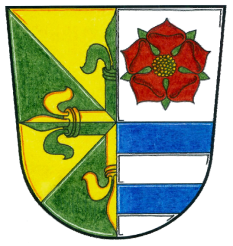                                                             Dynín 48                                                        37364  DynínIČ: 244864tel. 387 986 931, e-mail: sekretariat@obecdynin.cz, www.obecdynin.czbankovní spojení: Komerční banka České Budějovice, č. účtu 6028-231/0100Program 37. jednání zastupitelstva obce Dynín, které se bude konat dne 17. 1. 2017 od 18.00 hodin v kanceláři starosty obceUrčení zapisovatele a ověřovatelů zápisuSchválení programuKontrola plnění usnesení minulého jednáníProjednání rozpočtového opatření č. 12 /2017Projednání inventarizací obecního majetkuProjednání přípravy podkladů ke zpracování projektové dokumentace ZTV III pro stavební parcely RD Dynín - západDiskuze a různé   